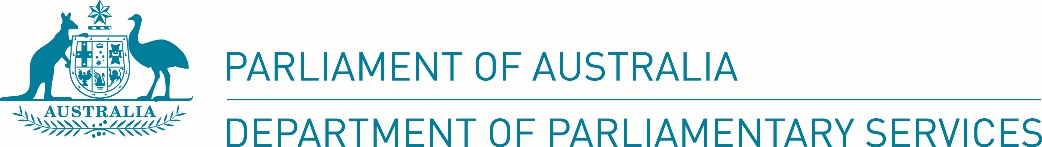 As-Constructed document checklist for external contractorsProject DetailsProject DetailsProject DetailsProject DetailsProject DetailsProject DetailsProject No:………….................................Project Title:…………………………….……………………………………………………….Project Title:…………………………….……………………………………………………….Project Title:…………………………….……………………………………………………….Project Title:…………………………….……………………………………………………….Project Title:…………………………….……………………………………………………….Project Manager:……….……………………………………………….Project Manager:……….……………………………………………….Project Manager:……….……………………………………………….Contractor:…………………………….…………………………………Contractor:…………………………….…………………………………Contractor:…………………………….…………………………………Documentation Status:                                 Draft:               Final:    Documentation Status:                                 Draft:               Final:    Documentation Status:                                 Draft:               Final:    Documentation Status:                                 Draft:               Final:    Date: ….…/..…/………Date: ….…/..…/………Manual/sManual/sManual/sManual/sManual/sYes, No, N/AAn overall description of the installation, defining its role, method and principle of operation and the relationships to interfacing systems.An overall description of the installation, defining its role, method and principle of operation and the relationships to interfacing systems.An overall description of the installation, defining its role, method and principle of operation and the relationships to interfacing systems.An overall description of the installation, defining its role, method and principle of operation and the relationships to interfacing systems.An overall description of the installation, defining its role, method and principle of operation and the relationships to interfacing systems.List of all applicable drawings, standards, and specifications.List of all applicable drawings, standards, and specifications.List of all applicable drawings, standards, and specifications.List of all applicable drawings, standards, and specifications.List of all applicable drawings, standards, and specifications.Master list of all installed plant and equipment including:Type, model number, equipment and/or technical identification, and installation location.Equipment brochures and manual(s) showing technical specifications, applications, installation notes, operating and maintenance instructions, options, and accessories. Where generic brochures are provided, the actual model(s) installed must be identified.Factory, laboratory, or site test certificates.Overhaul and repair procedures including tools, equipment and consumables required.Master list of all installed plant and equipment including:Type, model number, equipment and/or technical identification, and installation location.Equipment brochures and manual(s) showing technical specifications, applications, installation notes, operating and maintenance instructions, options, and accessories. Where generic brochures are provided, the actual model(s) installed must be identified.Factory, laboratory, or site test certificates.Overhaul and repair procedures including tools, equipment and consumables required.Master list of all installed plant and equipment including:Type, model number, equipment and/or technical identification, and installation location.Equipment brochures and manual(s) showing technical specifications, applications, installation notes, operating and maintenance instructions, options, and accessories. Where generic brochures are provided, the actual model(s) installed must be identified.Factory, laboratory, or site test certificates.Overhaul and repair procedures including tools, equipment and consumables required.Master list of all installed plant and equipment including:Type, model number, equipment and/or technical identification, and installation location.Equipment brochures and manual(s) showing technical specifications, applications, installation notes, operating and maintenance instructions, options, and accessories. Where generic brochures are provided, the actual model(s) installed must be identified.Factory, laboratory, or site test certificates.Overhaul and repair procedures including tools, equipment and consumables required.Master list of all installed plant and equipment including:Type, model number, equipment and/or technical identification, and installation location.Equipment brochures and manual(s) showing technical specifications, applications, installation notes, operating and maintenance instructions, options, and accessories. Where generic brochures are provided, the actual model(s) installed must be identified.Factory, laboratory, or site test certificates.Overhaul and repair procedures including tools, equipment and consumables required.For the plant, equipment, and system:Defect Liability periods.Warranty periods and conditions.Initial maintenance arrangements/agreements details.Statutory and manufacturer’s recommended routine maintenance tasks and their frequencies.The name, address, phone number, fax numbers and email address of manufacturers, distributors, and local agents.Safety procedures and precautions including environmental aspects and impacts.Full parts lists of all equipment and a list of recommended spares holdings.Operational procedures (start, stop, monitoring, alarm response etc.).Commissioning tests and results.Compliance registrations and certificates.For the plant, equipment, and system:Defect Liability periods.Warranty periods and conditions.Initial maintenance arrangements/agreements details.Statutory and manufacturer’s recommended routine maintenance tasks and their frequencies.The name, address, phone number, fax numbers and email address of manufacturers, distributors, and local agents.Safety procedures and precautions including environmental aspects and impacts.Full parts lists of all equipment and a list of recommended spares holdings.Operational procedures (start, stop, monitoring, alarm response etc.).Commissioning tests and results.Compliance registrations and certificates.For the plant, equipment, and system:Defect Liability periods.Warranty periods and conditions.Initial maintenance arrangements/agreements details.Statutory and manufacturer’s recommended routine maintenance tasks and their frequencies.The name, address, phone number, fax numbers and email address of manufacturers, distributors, and local agents.Safety procedures and precautions including environmental aspects and impacts.Full parts lists of all equipment and a list of recommended spares holdings.Operational procedures (start, stop, monitoring, alarm response etc.).Commissioning tests and results.Compliance registrations and certificates.For the plant, equipment, and system:Defect Liability periods.Warranty periods and conditions.Initial maintenance arrangements/agreements details.Statutory and manufacturer’s recommended routine maintenance tasks and their frequencies.The name, address, phone number, fax numbers and email address of manufacturers, distributors, and local agents.Safety procedures and precautions including environmental aspects and impacts.Full parts lists of all equipment and a list of recommended spares holdings.Operational procedures (start, stop, monitoring, alarm response etc.).Commissioning tests and results.Compliance registrations and certificates.For the plant, equipment, and system:Defect Liability periods.Warranty periods and conditions.Initial maintenance arrangements/agreements details.Statutory and manufacturer’s recommended routine maintenance tasks and their frequencies.The name, address, phone number, fax numbers and email address of manufacturers, distributors, and local agents.Safety procedures and precautions including environmental aspects and impacts.Full parts lists of all equipment and a list of recommended spares holdings.Operational procedures (start, stop, monitoring, alarm response etc.).Commissioning tests and results.Compliance registrations and certificates.Any supplementary instructions, charts, software, etc. to permit a full understanding of the installation to allow correct use, operation, and maintenance.Any supplementary instructions, charts, software, etc. to permit a full understanding of the installation to allow correct use, operation, and maintenance.Any supplementary instructions, charts, software, etc. to permit a full understanding of the installation to allow correct use, operation, and maintenance.Any supplementary instructions, charts, software, etc. to permit a full understanding of the installation to allow correct use, operation, and maintenance.Any supplementary instructions, charts, software, etc. to permit a full understanding of the installation to allow correct use, operation, and maintenance.PDF copies of all documents in electronic format. Multimedia storage device labelled.PDF copies of all documents in electronic format. Multimedia storage device labelled.PDF copies of all documents in electronic format. Multimedia storage device labelled.PDF copies of all documents in electronic format. Multimedia storage device labelled.PDF copies of all documents in electronic format. Multimedia storage device labelled.DrawingsDrawingsDrawingsDrawingsDrawingsYes, No, N/ATitle Block correctly completed and signed off.Title Block correctly completed and signed off.Title Block correctly completed and signed off.Title Block correctly completed and signed off.Title Block correctly completed and signed off.CAD and PDF copies of all drawings in electronic format. Multimedia storage device labelled.CAD and PDF copies of all drawings in electronic format. Multimedia storage device labelled.CAD and PDF copies of all drawings in electronic format. Multimedia storage device labelled.CAD and PDF copies of all drawings in electronic format. Multimedia storage device labelled.CAD and PDF copies of all drawings in electronic format. Multimedia storage device labelled.Equipment installation arrangements/locations overlayed on the architectural floor plan including equipment identification and/or technical identification numbers.Equipment installation arrangements/locations overlayed on the architectural floor plan including equipment identification and/or technical identification numbers.Equipment installation arrangements/locations overlayed on the architectural floor plan including equipment identification and/or technical identification numbers.Equipment installation arrangements/locations overlayed on the architectural floor plan including equipment identification and/or technical identification numbers.Equipment installation arrangements/locations overlayed on the architectural floor plan including equipment identification and/or technical identification numbers.Drawings indicating all removals of plant, equipment, building structures and fittings.Drawings indicating all removals of plant, equipment, building structures and fittings.Drawings indicating all removals of plant, equipment, building structures and fittings.Drawings indicating all removals of plant, equipment, building structures and fittings.Drawings indicating all removals of plant, equipment, building structures and fittings.Circuit/wiring diagrams for electrical installations and board/circuit schedules.Circuit/wiring diagrams for electrical installations and board/circuit schedules.Circuit/wiring diagrams for electrical installations and board/circuit schedules.Circuit/wiring diagrams for electrical installations and board/circuit schedules.Circuit/wiring diagrams for electrical installations and board/circuit schedules.Control & logic diagrams for electrical, electronic & pneumatic, HVAC control systems.Control & logic diagrams for electrical, electronic & pneumatic, HVAC control systems.Control & logic diagrams for electrical, electronic & pneumatic, HVAC control systems.Control & logic diagrams for electrical, electronic & pneumatic, HVAC control systems.Control & logic diagrams for electrical, electronic & pneumatic, HVAC control systems.SignaturesSignaturesSignaturesSignaturesSignaturesSignaturesI certify that all the above information supplied is a true and accurate reflection of the completed works.I certify that all the above information supplied is a true and accurate reflection of the completed works.I certify that all the above information supplied is a true and accurate reflection of the completed works.I certify that all the above information supplied is a true and accurate reflection of the completed works.I certify that all the above information supplied is a true and accurate reflection of the completed works.I certify that all the above information supplied is a true and accurate reflection of the completed works.Certified by ContractorSignature:………...……………………………………...……Certified by ContractorSignature:………...……………………………………...……Company Name:………………………………………………………………….Print Name:……………………………………………… Date: ..../..../.……Company Name:………………………………………………………………….Print Name:……………………………………………… Date: ..../..../.……Company Name:………………………………………………………………….Print Name:……………………………………………… Date: ..../..../.……Company Name:………………………………………………………………….Print Name:……………………………………………… Date: ..../..../.……Verified by Project/Contract Manager Signature:……………...…………………………………..……Verified by Project/Contract Manager Signature:……………...…………………………………..……Company Name:………………………………………………………………….Print Name:……………………………………………… Date: ..../…./.…...Company Name:………………………………………………………………….Print Name:……………………………………………… Date: ..../…./.…...Company Name:………………………………………………………………….Print Name:……………………………………………… Date: ..../…./.…...Company Name:………………………………………………………………….Print Name:……………………………………………… Date: ..../…./.…...Verified by DPS Project/Contract Manager Signature:……………...…………………………………..……Verified by DPS Project/Contract Manager Signature:……………...…………………………………..……Department of Parliamentary ServicesPrint Name:……………………………………………… Date: ..../…./.…...Department of Parliamentary ServicesPrint Name:……………………………………………… Date: ..../…./.…...Department of Parliamentary ServicesPrint Name:……………………………………………… Date: ..../…./.…...Department of Parliamentary ServicesPrint Name:……………………………………………… Date: ..../…./.…...